关于举办检测机构和企业实验室线上培训班的通知各检测机构和企业实验室：在疫情防控期间，为降低聚集接触风险，进一步服务好检测行业和企业实验室，提升检测机构和企业实验室的生产能力，湖北省建筑科学研究设计院股份有限公司培训中心将继续从2021年2月开始，利用移动互联网技术，在线教育平台，多元化的服务产品。通过录播、直播授课等形式，举办检测和实操系列培训班，热忱地欢迎各检测机构和企业实验室同仁参加!一、培训课程检测机构和企业实验室线上培训课程分为技术方法类、质量管理类，培训课级别分为初级班、中级和高级班，具体培训内容如下表：二、培训形式培训中心立足于“你有所需，我有所应，你有所求，我有所办”将服务及时地通过录播+直播+线上交流+基地实操+专家指导的形式输送到你们身边。（一）直播课程  行业精英领引你快速成长。（二）录播课程  精彩回放及课程合集帮你反复温习。（三）实操辅导课程  行业专家为你答疑解惑。三、培训特色 精英讲授，资深检测师辅导、省内专家面对面交流和答疑相结合。培训课程和收费方式为了帮助检测机构和企业实验室的人员提升技术能力，培训中心决定推出2021年度线上培训班：收费说明：（一）专项报名报名培训项目中具体收费标准如上表所示，请大家在回执表中填写所需课程编号及人数。考试和实操考试和实操按20人一组小班开展，与培训中心预约时间。（三）VIP会员服务如机构报名培训课程30人次以上，则可享受会员服务，具体事宜联系培训中心。五、培训证书    培训并经考试合格后由湖北省建筑科学研究设计院股份有限公司颁发证书。培训费请提前汇款，请汇入以下账号：（现场不安排缴费）名称：湖北省建筑科学研究设计院股份有限公司
纳税人识别号：91420000420005481E地址、电话：武汉市武昌区中南路16号 027-87257736开户行及账号：招行武汉水果湖支行 127902966210902汇款时请一定备注交款项目为培训费和单位名称。请各单位提前与自己公司财务落实培训费发票的类型，并在附件一发票开具确认单中填写开票信息，需开增值税专用发票的单位请注明。    六、报名方式填写报名回执表，发送至邮箱 wm20200701@163.com.七、其他注意事项： 1.建议提前调试手机到收看正常状态。2.预约的实验实操和考试按培训中心的安排进行。3.参加培训的新学员，请在考试当天携带2寸近期彩色免冠照2张和身份证复印件1份。    八、联系方式：联系人：黄米兰  手机：15071125996 王  敏  手机：13871504258附件：报名登记回执表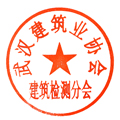                       武汉建筑业协会                        湖北省建筑科学研究设计院股份有限公司                          2021年1月29日附件：报名登记回执表注：请将此报名回执表电子版发邮件至wm20200701@163.com联系人： 黄老师 手机：15071125996 王老师 手机：13871504258类型班次培训内容技术方法类检测和实验人员（地基基础、主体结构、设备安装、建筑节能、建筑幕墙、室内环境、见证取样、建筑材料、装饰装修）培训班1.样品识别；2.样品制备；3.设备确认；4.标准引用；5.专业检测技术；6.实验实操；7.编写检测报告。质量管理类安全管理员培训班1.消防安全管理与应急管理，实验室基本操作与安全防护；2.实验室安全事故介绍与案例分析；3.易制毒、易制爆化学品安全管理，实验室应急管理，实验室废弃物处理。质量管理类文档管理员培训班1.文书写作与档案管理；2.会务礼仪；3.迎审与沟通协调。质量管理类质量管理员（质量监督员、报告审核员、授权签字人）培训班1.《检验检测机构资质认定能力评价 检验检测机构通用要求》（RB/T214-2017）解读；2.质量监督员、质量（技术）负责人的岗位职责和权利，应具备的管理专业知识和能力；3.线上交流答疑。质量管理类管理层管理体系建设运行培训班1.行业相关的法律法规；2.企业的风险识别和管理制度；3.企业的诚信化建设；4.企业的管理评审；3.线下主管部门工作人员和行业评审专家辅导与答疑。班次课程编号课程时间培训内容单 价（元）公益1GY013月老旧小区改造相关的鉴定检测免费公益2GY028月公文写作基础知识免费1 建筑节能JN01随时预约1.《建筑节能工程施工质量验收规范》
GB 50411-2019
2.《建筑外门窗气密、水密、抗风压性能检测方法》GB/T7106-201914001 建筑节能JN01随时预约1.建筑节能材料
2.粘接材料
3.增强材料
4.典型报告及原始记录讲解14001 建筑节能JN01随时预约理论考试14001 建筑节能JN01随时预约1.现场实操2.现场答疑14002地基基础DJ01随时预约1.地基基础及检测基本知识16002地基基础DJ01随时预约2.静荷载试验16002地基基础DJ01随时预约1.信息化管理的历史沿革及概况16002地基基础DJ01随时预约2.湖北省信息化监管要求16002地基基础DJ01随时预约3.标准规范的技术要求16002地基基础DJ01随时预约4.兄弟省市监管状况16002地基基础DJ01随时预约5.具体监管措施16002地基基础DJ01随时预约6.信息化监管地基基础检测案例分析16002地基基础DJ01随时预约7.工程质量检测总体状况16002地基基础DJ01随时预约8.存在的主要问题16002地基基础DJ01随时预约9.下步主要措施16002地基基础DJ01随时预约基桩动测技术及案例分析16002地基基础DJ01随时预约理论考试16002地基基础DJ01随时预约1.现场实操2.现场答疑16003钢结构GG01随时预约1.钢结构简介5003钢结构GG01随时预约2.国外国内著名钢结构5003钢结构GG01随时预约3.轻钢建筑在国外的发展5003钢结构GG01随时预约4.装配式钢结构5003钢结构GG01随时预约5.国外工程检测机构的现状与发展趋势5003钢结构GG01随时预约6.现代检测技术5003钢结构GG01随时预约1.人员能力确认5003钢结构GG01随时预约2.正确处理环境条件对检测的影响 5003钢结构GG01随时预约3.评审时设备设施的关注内容5003钢结构GG01随时预约4.新标准方法的验证5003钢结构GG01随时预约5.编写作业指导书 5003钢结构GG01随时预约6.现场试验前的准备5004市政道路SZ01随时预约1．土工、骨料18004市政道路SZ01随时预约2.无机结合料18004市政道路SZ01随时预约1.沥青及沥青混合料2.路基路面检测18004市政道路SZ01随时预约1.公路工程验收18004市政道路SZ01随时预约2.实验检测与施工技术的匹配性18004市政道路SZ01随时预约理论考试1.现场实操2.现场答疑18005见证取样JZ01随时预约1.建筑工程质量管理的相关法律法规18005见证取样JZ01随时预约2.信息化管理的运行18005见证取样JZ01随时预约墙体和防水材料18005见证取样JZ01随时预约水泥、外加剂、骨料、混凝土和砂浆配合比、拌合物及力学性能高性能混凝土及应用18005见证取样JZ01随时预约钢筋及焊接、连接件、型钢18005见证取样JZ01随时预约理论考试18005见证取样JZ01随时预约1.现场实操2.现场答疑18006沉降观测DJ02随时预约沉降观测10006沉降观测DJ02随时预约1. 沉降观测现场实操2. 现场答疑3.理论考试10007基坑监测JK01随时预约基坑监测10007基坑监测JK01随时预约1. 基坑监测现场实操2. 现场答疑3.理论考试10008装配式建筑ZP01随时预约1.装配式建筑的政策指导2.装配式结构发展趋势、应用情况、质量现状5008装配式建筑ZP01随时预约1.装配式混凝土结构检测与验收 2.构配件质量检测与节点连接质量构配件质量检测与节点连接质量检测5009主体结构ZT01随时预约1、主体结构五项常规检测16009主体结构ZT01随时预约2、设备安装常规项目16009主体结构ZT01随时预约1.《混凝土结构工程施工质量验收规范》 GB50204-20152.质量监督中检测对象的关键点控制16009主体结构ZT01随时预约理论考试16009主体结构ZT01随时预约1.现场实操2.现场答疑160010环境检测HJ01随时预约1.建筑工程环境检测的政策法规2.化学分析的试验方法3.标准曲线的绘制160010环境检测HJ01随时预约1.《民用建筑工程室内环境污染物控制规范》GB50325-2020; 2.室内环境污染物检测检测技术160010环境检测HJ01随时预约      现场实操、报告编写、答疑160010环境检测HJ01随时预约理论考试160011管理体系TX01随时预约《检验检测机构资质认定能力评价 检验检测机构通用要求》（RB/T214-2017）要点解读与管理办法讲解120011管理体系TX01随时预约《检验检测机构资质认定能力评价 检验检测机构通用要求》（RB/T214-2017）要点解读与管理办法讲解120011管理体系TX01随时预约1）内部审核策划；2）内部审核的准备；3）现场审核的实施；4）纠正措施的跟踪与验证;5）内审员及其组长的职责；6）内审中的案例分析和如何制定纠正措施120011管理体系TX01随时预约质量监督、质量控制《质量手册》、《程序文件》内审方法和现场指导120011管理体系TX01随时预约理论考试120012房屋安全鉴定JD01随时预约1.《工业建筑可靠性鉴定标准》GB 50144-2019解读2.工业厂房的构造3.工业建筑现场检测操作4.各类工业建筑现场鉴定实例120012房屋安全鉴定JD01随时预约1.《民用建筑可靠性鉴定标准》    GB 50292-2015解读2.民用建筑的结构分析3.民用建筑现场检测操作4.各类民用建筑现场安全鉴定实例120012房屋安全鉴定JD01随时预约权威专家现场答疑、辅导单位名称邮寄地址邮编联系人职务手  机邮箱参训人员姓  名性别身份证号手机号职务职称课程编号参会单位发票开具确认单  发票类型专票（ ） 普票（ ）参会单位发票开具确认单  发票类型专票（ ） 普票（ ）参会单位发票开具确认单  发票类型专票（ ） 普票（ ）参会单位发票开具确认单  发票类型专票（ ） 普票（ ）参会单位发票开具确认单  发票类型专票（ ） 普票（ ）参会单位发票开具确认单  发票类型专票（ ） 普票（ ）参会单位发票开具确认单  发票类型专票（ ） 普票（ ）发票信息企业名称（请务必准确填写）：企业名称（请务必准确填写）：企业名称（请务必准确填写）：企业名称（请务必准确填写）：企业名称（请务必准确填写）：企业名称（请务必准确填写）：发票信息纳税人识别号：地址电话：开户行：账号：纳税人识别号：地址电话：开户行：账号：纳税人识别号：地址电话：开户行：账号：纳税人识别号：地址电话：开户行：账号：纳税人识别号：地址电话：开户行：账号：纳税人识别号：地址电话：开户行：账号：